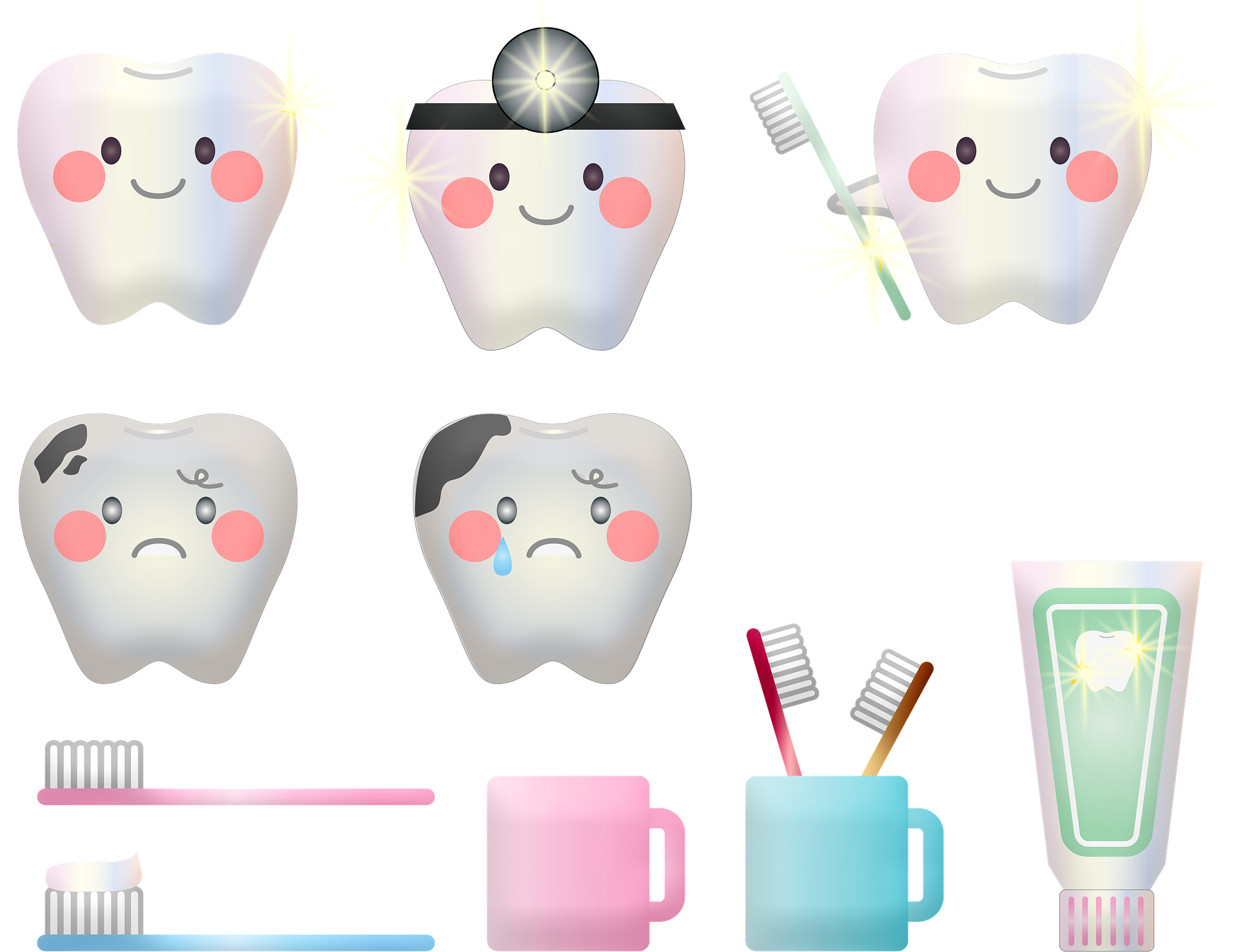 Il était une fois Madame Dent.Madame Dent était d'une couleur très blanche, elle était brillante… tellement brillante qu’à la tombée de la nuit on ne voyait qu'elle !!!Un jour Madame Dent devint petit à petit noir.Plus les jours passaient, plus le creux s’agrandissait plus le noir se propageait.Madame Dent inquiète décida d'aller voir son docteur qui s'appelait Docteur dentiste.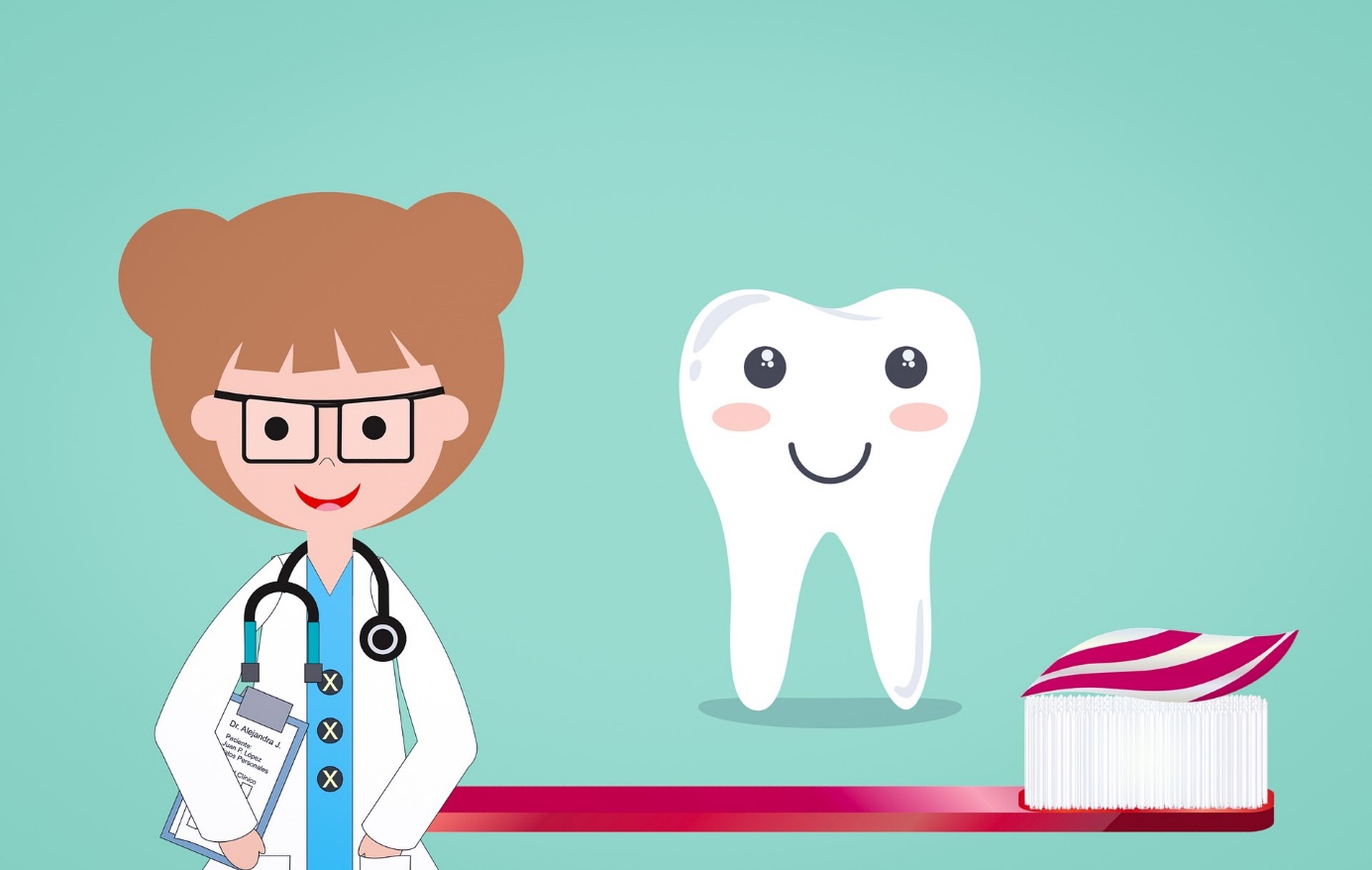 Docteur dentiste examina Madame Dent et lui annonça :« Ah c’est bien ce que je pensais vous êtes devenue une carie… »Madame Dent surprise répond « Mais c’est quoi une carie ?? »« Une carie c’est quand une dent a un trou et qu’elle devient noire.C’est à cause d’un mauvais brossage de dent, d’une mauvaise alimentation, trop de bonbons, de gâteaux, de boissons sucrées… » répond le Docteur.Madame Dent inquiète lui demanda :« Mais comment faire pour éviter d’être une carie ? »Il lui dit :« Il faut se brosser les dents 2 à 3 fois par jour, boire de l’eau, évitez de grignoter entre les repas et avoir une alimentation saine comme manger des fruits et des légumes.Et maintenant je vais vous soigner en vous mettant un petit pansement.Après la mise en place du pansement, Madame Dent rentra chez elle aussi blanche et brillante qu’avant.Maintenant Mme Dent fera attention à ce qu’elle mange, ne grignotera plus entre les repas et surtout elle se brossera les dents 2 à 3 fois par jour pendant 2 à 3 min. Grâce à l’explication du Docteur Dentiste, Madame Dent n’est plus jamais devenue une carie.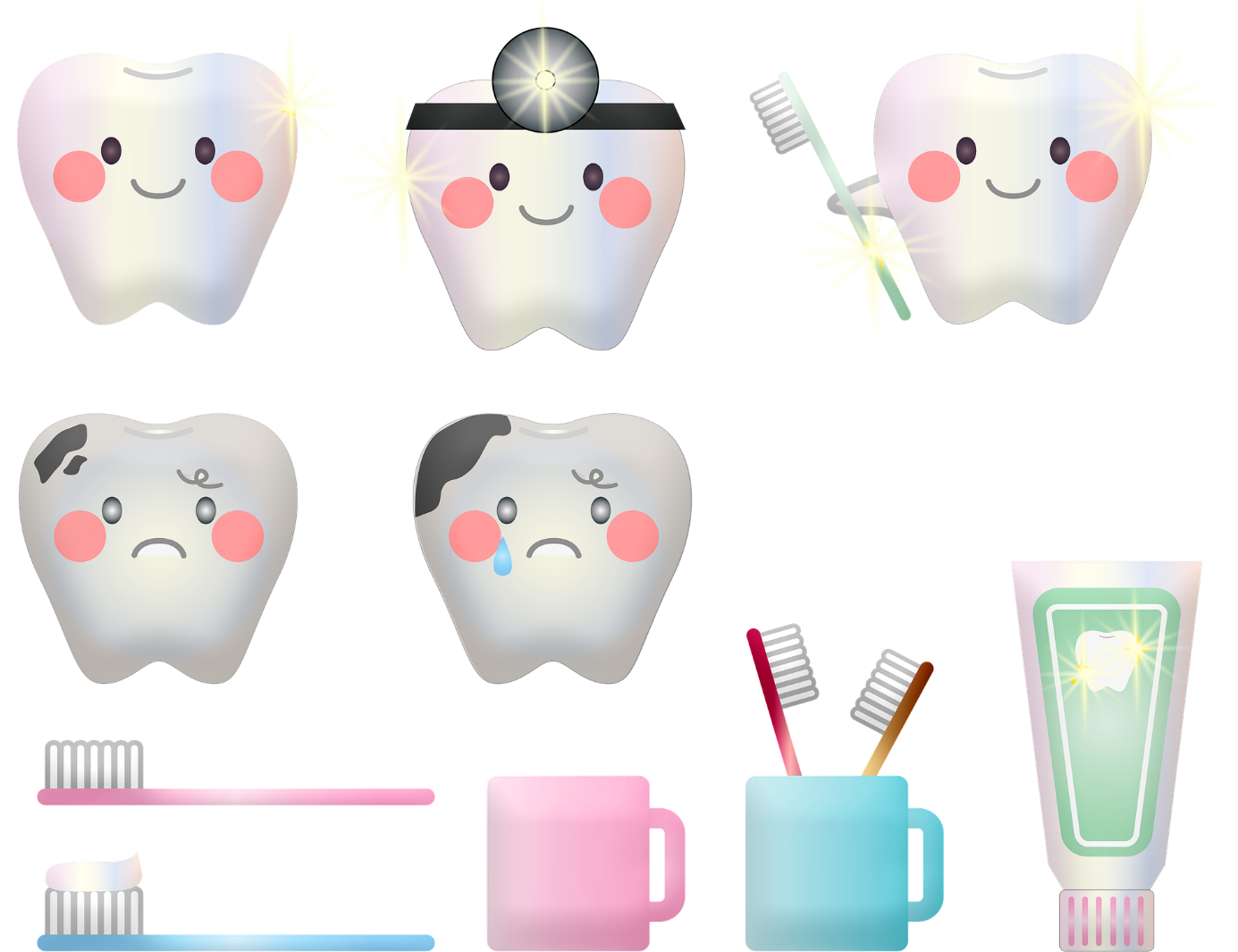 